Наказ «Ремонт ул. Депутатская»Поступил во время предвыборной кампании в сентябре 2018 года от жителей избирательного округа №20 Белгорода Стригунову Александру Ивановичу.Исполнен в 2019 году.Работы выполнены за счёт областного и городского бюджетов. Финансирование составило 3 млн 190 тыс. рублей.Депутат по избирательному округу №20Александр Стригунов:- Во время предвыборной кампании я встречался с жителями округа,которые рассказывали о проблеме дорожного покрытия по ул. Депутатская. В 2019 году удалось выполнить наказ жителей улицы Депутатская, чему яочень рад.      ул. Депутатская после ремонта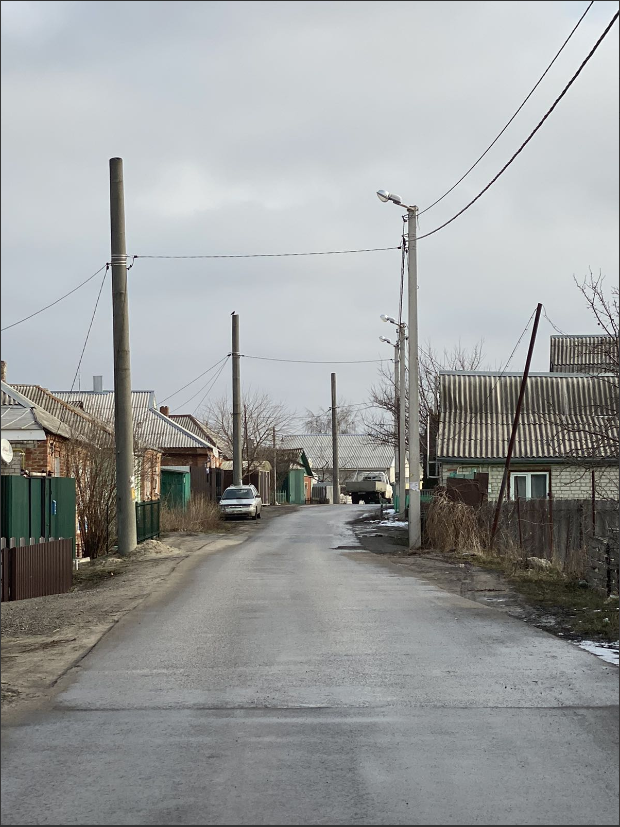 